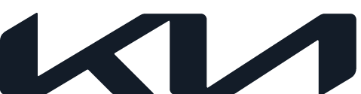 Inovovaný rad Kia Ceed prináša rozsiahle vylepšenia dizajnu, technológií a pohonných jednotiekNová rodina vozidiel Kia Ceed tretej generácii sa koncipuje, navrhuje, montuje, konštruuje a predáva prevažne v EurópeNový modelový rad Ceed prinesie viditeľnejšie nové logo KiaRad Ceed prináša komplexnú a inovatívnu ponuku modelov s elektrifikovanými hnacími jednotkami a novými službami Kompletne prepracovaná predná časť vozidla a ďalšia modernizácia exteriéru dodávajú vozidlu športový a dynamický vzhľad s mladistvým a odvážnym dizajnomĽahšie riadenie vďaka najnovším vylepšeniam systémov ADAS (pokročilé asistenčné systémy pre vodiča) a špičkovým hnacím jednotkám, medzi ktoré patrí výkonný motor Smartstream, ako aj polohybridné a plug-in hybridné možnosti pohonuCeed ako najpredávanejší modelový rad značky Kia získal odvážne a moderné vylepšenia, medzi ktorými nechýbajú ani akcenty dynamického dizajnu. Päťdverový hatchback, športové kombi a verzia „shooting brake“ prinesú kompletne prepracovaný dizajn prednej časti, športové vylepšenia zadnej časti, zliatinové disky kolies v novej úprave, svieže farby karosérie a vynovený interiér. Nové modely sa začnú predávať začiatkom štvrtého štvrťroka, zatiaľ čo úspešný model XCeed ako športová alternatíva tradičného SUV dostane facelift na budúci rok. Vzhľadom na aktuálne trendy u zákazníkov i v samotnom odvetví bude tento rad modelov v ponuke aj s novými pohonnými jednotkami a prevodovkami.Spoločnosť Kia ponúka jednu z najkomplexnejších zostáv vozidiel v rámci segmentu C. Trvalá prítomnosť radu Ceed v jej ponuke zvýrazňuje vynikajúcu reputáciu a príťažlivosť týchto vozidiel pre zákazníkov. Ceed je dlhodobo uznávaný vďaka svojej kľúčovej úlohe pri etablovaní kórejskej značky v Európe a bol prvým vozidlom, ktoré spoločnosť Kia navrhla, skonštruovala a vyrobila v Európe špeciálne pre Európanov a ich vkus. Rad vozidiel Ceed dnes predstavuje 28% podielu značky Kia na európskom trhu a zostáva na tomto trhu silným konkurentom vo všetkých segmentoch. Dnes stojí sebavedome vedľa mnohých najpredávanejších značiek, ktoré v tomto segmente dominujú už celé desaťročia.Moderný dizajnMladistvý exteriér vytvára pocit vitalityPri pohľade zvonka zaujme omladený exteriér, ktorý vytvára pocit vitality a dodáva vozidlu moderný a dynamický charakter na ceste. Na kompletne prepracovanej prednej časti sa vyníma nové logo Kia – zjednodušená grafika názvu spoločnosti, ktorá odráža jej étos vyjadrený sloganom „Movement that inspires“. Zvláštna pozornosť sa venovala tomu, aby sa jednotlivé varianty (základná úroveň, PHEV, GT-Line a GT) od seba odlišovali a boli čo najunikátnejšie. Kultová mriežka chladiča v tvare tigrieho nosa, podľa ktorej je každé vozidlo Ceed jasne rozpoznateľnou Kiou, má vo svojom novom stvárnení lesklú čiernu úpravu s matným horným a dolným chrómovým obložením v tvare krídla, ktoré vytvára elegantný a moderný vzhľad. Plug-in hybridné modely (PHEV) majú uzavretú mriežku chladiča s nápadnou povrchovou úpravou v kontrastných farbách. Do strán cez predný nárazník vystreľujú dva veľké bočné vetracie otvory, čo vytvára športovejší vzhľad. Motív „krídla“ sa opakuje aj v ďalších prvkoch dizajnu prednej časti, ako je napríklad matné chrómové obloženie spodnej mriežky chladiča s prívodmi vzduchu alebo výrazné bočné obloženie, ktoré siaha až do oblúku predného kolesa. Na zadnej časti vozidla bol v záujme zvýraznenia jednoduchosti nového znaku Kia vyhladený povrch medzi združenými svetlami LED, aby zodpovedal elegantnému novému logu značky. Model PHEV má nový znak viac v súlade s nedávno aktualizovaným vzhľadom loga spoločnosti. Zadný športový nárazník je doplnený o nový difúzor lesklej čiernej farby a evokuje matnú chrómovú povrchovú úpravu, ktorá zdobí prednú časť.Všetky modely a varianty radu Ceed majú nové svetlomety s technológiou Full LED s integrovanými svetlami na denné svietenie, ktoré zvyšujú viditeľnosť a bezpečnosť na ceste. Tri moduly v tvare šípky obklopujú integrované hmlové svetlá LED a moduly diaľkových/stretávacích svetiel. Svetlá na denné svietenie slúžia modelu Ceed aj ako smerové svetlá. Päťdverové varianty hatchbacku GT-Line a GT disponujú združenými svetlami LED, ktoré sú vývojovou novinkou a skladajú sa zo 48 modulov lemované červeným rámom. Tieto multifunkčné moduly sú usporiadané do piatich radov a pokryté tónovaným sklom. Diódy LED v niektorých radoch sa rozsvietia sekvenčne, keď vodič použije smerové svetlo, aby upozornil, že sa chystá odbočiť.Pohľad zboku odhalí na všetkých variantoch modelovej zostavy pútavý nový dizajn zliatinových diskov kolies. Momentálne je v ponuke šesť nápadných štýlov, z ktorých tri sú v rámci najnovších inovácií uvedené na trh po prvý raz:16-palcové disky z ľahkých zliatin v striebornej farbe pre modely so základnou výbavou, lesklé čierne 17-palcové ráfiky z ľahkých zliatin výlučne pre rad GT-Line a superšportové 18-palcové disky kolies z ľahkých zliatin s červenými akcentmi pre výbavu GT.Za modelmi s výbavou GT sa budú všetky hlavy otáčať vďaka niektorým dizajnovým inováciám na mieru a spletitým dizajnom, ako sú napríklad živé červené akcenty vpredu, po stranách a vzadu, ktoré zvýrazňujú športovú zdatnosť vozidla. Charakteristická mriežka chladiča v tvare tigrieho nosa je na modeloch tejto špičkovej výbavy vytvorená technikou dvojstupňového vstrekovania plastov, vďaka čomu vznikla osobitá lesklá čierna a červená povrchová úprava s tmavým chrómovým obložením v hornej i spodnej časti. Pri pohľade spredu vidno na nárazníku modelu GT lesklú čiernu mriežku s prívodmi vzduchu so špeciálnym „červeným obložením GT“ na každom konci mriežky. Zadný športový difúzor zvýrazňujú okrúhle dvojité koncovky výfuku a výrazné nové červené obloženie GT. Model GT sa hrdo vyníma na 18-palcových tmavých kovových zliatinových diskoch so špecializovaným dizajnom GT s červenými krytmi kolies, ktoré sú unikátne pre túto výbavu.V záujme ďalšieho vylepšenia exteriéru je v ponuke výber 13 pôsobivých farieb karosérie, ktoré nesporne vyhovejú vkusu každého zákazníka. Štyri z nich sú v tomto modelovom rade nové: bronzová Machined Bronze, žltá Lemon Splash, oceľovosivá Yucca Steel Gray a zelená Experience Green.Luxusný a technologicky špičkový interiérNa palube vozidiel vynoveného radu Ceed vodiča hneď privíta elegantný dekor interiéru, príjemné sofistikované farby, materiály príjemné na dotyk a usporiadanie, ktoré zaručuje všetkým cestujúcim maximálne pohodlie. Panoramatické strešné okno zaisťuje spojenie s prírodou a vytvára pocit priestoru, ktorý vyvoláva inšpiráciu.Sedenie je v ponuke v deviatich vyhotoveniach čalúnenia, z ktorých štyri sú v tejto inovovanej podobe modelovej zostavy nové. Na výber sú anatomické sedadlá z čiernej velúrovej s kontrastným prešívaním okrajov v sivej farbe na modeloch GT-Line a charakteristickej červenej farbe na modeloch GT. V dizajne oboch verzií, GT-Line aj GT, má hlavica radiacej páky s novou úpravou moderný vzhľad, zatiaľ čo modely s automatickou prevodovkou sa vyznačujú vyššou mierou luxusu vďaka hlavici radiacej páky z perforovanej kože, ktorá vytvára príjemný pocit na dotyk. Verzie s plne automatickou prevodovkou sa dodávajú s lesklým čiernym zobrazovacím panelom PRND.V interiéri modelu Ceed sa stretáva moderný štýl a vzhľad s luxusnými funkciami a najmodernejšími technológiami. Veľká 12,3-palcová obrazovka združeného prístroja je spojená s 10,25-palcovou obrazovkou v záujme ďalšieho rozšírenia interakcie vodiča s vozidlom. Každý aspekt interiéru bol navrhnutý s ohľadom na praktické využitie, ako napríklad spínač elektronickej parkovacej brzdy a ďalšie funkcie založené na princípe „ľahko viditeľné, ľahko použiteľné“, ktorý je základom dizajnu vo vnútri kabíny.Prostredie používateľa s podmanivejším zážitkom Inovovaný Ceed využíva najnovšie technológie pripojenia a komfortuSpoločnosť Kia investovala množstvo času i skúseností do toho, aby pre všetky osoby, ktoré cestujú v novom modeli Ceed, vytvorila inšpiratívne a optimálne používateľské prostredie bez stresu.Zámok dverí na novom modeli Ceed sa ovláda pomocou inteligentného kľúča a motor sa spúšťa alebo vypína stlačením tlačidla. Do pamäte elektricky nastaviteľného sedadla vodiča je možné naprogramovať dva profily vodiča, čo zaisťuje maximálny komfort a pohodlie. Navigačná obrazovka informačno-zábavného systému je spojená s audiosystémom JBL Premium so sústavou ôsmich reproduktorov a streamovaním cez rozhranie Bluetooth, ktoré zabezpečuje plynulé prepojenie medzi ľuďmi i zariadeniami. Pridané komfortné funkcie na modeloch Sportswagon a ProCeed vylepšujú každodennú interakciu – napríklad funkcia inteligentného elektrického ovládania dverí batožinového priestoru dokáže zistiť prítomnosť inteligentného kľúča a otvorí dvere batožinového priestoru v prípade, ak osoba, ktorá kľúč drží, zostane za vozidlom. Sedadlá v druhom rade je možné sklopiť na diaľku stlačením tlačidla.Pri inovovaní modelu Ceed sa vzal do úvahy každý aspekt komfortu a pohodlia cestujúcich. Vyhrievané a vetrané predné sedadlá a vyhrievané zadné sedadlá poskytujú hrejivé pohodlie v chladných dňoch, zatiaľ čo za horúcich letných dní sa postará o príjemné ochladenie kabíny špičková dvojzónová automatická klimatizácia. Konektivita, ktorá inšpirujeĽudia považujú svoj automobil za predĺženie vlastného pripojeného životného štýlu a očakávajú, že v ňom budú k dispozícii rôzne technológie na jediné kliknutie alebo stlačenie tlačidla. Konektivita v modernizovanom modeli Ceed sa však zďaleka netýka len telematiky; spoločnosť Kia chce, aby sa vodič cítil prepojený s jazdou, všetkými cestujúcimi i ostatnými účastníkmi cestnej premávky.Vodiča hneď po nástupe do vozidla privíta plne digitálny 12,3-palcový združený prístroj s vylepšenou grafikou, výberom upokojujúcich farebných kombinácií a štyrmi motívmi, pomocou ktorých si môže prístrojový panel prispôsobiť – jeden z motívov sa napríklad mení podľa aktuálnych poveternostných podmienok a príslušnej časti dňa. Vedľa obrazovky združeného prístroja sa nachádza bezrámový centrálny displej s uhlopriečkou 10,25 palca s funkciami informačno-zábavného systému, navigácie a telematickej konektivity. Systém je navrhnutý tak, aby spoločnosť Kia mohla do vozidla odosielať aktualizácie softvéru a máp bezdrôtovo, čím sa vodičom odbúra potreba návštevy autorizovaného predajcu len za týmto účelom.Najnovší facelift celého modelového radu obsahuje aj softvér, ktorý umožňuje používateľom pripojiť sa k vozidlu diaľkovo pomocou mobilnej aplikácie Kia Connect a používať rôzne funkcie vozidla. Nové funkcie pripojenia pre zostavu vozidiel Ceed obsahujú vylepšené funkcie vyhľadávania cez rozhranie Bluetooth pomocou rozpoznávania hlasu, prepojenie kalendára tretej strany s navigáciou vozidla, režim osobného parkovania, ktorý umožňuje sledovanie vozidla, keď ho riadi niekto iný, a veľmi dôležitú funkciu navigácie na poslednom úseku cesty s rozšírenou realitou. Plug-in hybridný elektrický model Ceed Sportswagon ponúka aj ďalšie komfortné funkcie, ktoré sprístupňujú inšpiratívne technológie pripojenia, ako je napríklad spustenie/zastavenie nabíjania akumulátora na diaľku.Cestujúci môžu použiť systém Android Auto alebo Apple CarPlay na bezdrôtové pripojenie smartfónu k osempalcovej obrazovke audiosystému vozidla a premietať tam displej telefónu. Cestujúci na zadných sedadlách majú k dispozícii nabíjací konektor USB umiestnený v podlahe, ktorý im zabezpečuje pripojenie.Najnovšie vylepšenia asistenčných systémovVynovený rad vozidiel Ceed ponúka prvotriednu úroveň bezpečnosti, pohodlia pri jazde a parkovacích technológií. Umožňuje to vylepšená súprava pokročilých asistenčných systémov pre vodiča (ADAS), ktoré pomáhajú zmierňovať mnohé z rizík a stresových faktorov riadenia motorového vozidla a počas každej cesty chránia cestujúcich vo vozidle rovnako ako ostatných účastníkov cestnej premávky. Vylepšené boli bezpečnostné prvky, ako napríklad doterajší systém upozornenia na objekty v mŕtvom uhle, ktorý teraz nahradila technológia aktívneho predchádzania nehodám. Ak v prípade použitia smerového svetla, ktorým vodič signalizuje zmenu jazdného pruhu, existuje riziko zrážky s vozidlom vzadu, vodiča na to upozorní nová asistenčná funkcia na predchádzanie zrážkam v mŕtvom uhle (BCA). Ak riziko zrážky aj po upozornení stúpne, systém BCA začne aktívne ovládať vozidlo, aby hroziacej zrážke zabránil.Systém sledovania pozornosti vodiča (DAW+) je v aktualizácii doplnený o technológiu upozornenia na rozbeh vozidla vpredu. Vodiča pomocou vizuálneho upozornenia na obrazovke informuje o tom, že vozidlo pred ním sa rozbieha, napríklad na semafore alebo pri jazde v pomalej premávke.Medzi ďalšie funkcie ADAS, ktoré sú v modelovom rade Ceed naďalej v ponuke, patrí asistenčný systém na predchádzanie čelným zrážkam (FCA), ktorý je schopný detekcie nielen vozidiel a chodcov, ale aj cyklistov, ďalej asistent udržiavania vozidla v jazdnom pruhu, funkcia inteligentného upozornenia na rýchlostné obmedzenia, manuálny asistent sledovania povolenej rýchlosti a asistent diaľkových svetiel. Étos značky Kia „lepšie vidieť a byť videný“ inšpiroval nový dizajn svetlometov so svetlami na denné svietenie LED a integrovanými hmlovými svetlami LED. Päťdverové verzie hatchbacku dostali do vienka sekvenčné smerové svetlá aj do nových zadných svetiel LED, ktoré sú jedinečné len pre niektoré varianty.K najnovším vylepšeniam modelového radu Ceed boli pridané aj technológie ADAS, ktoré poskytujú vodičovi pohodlie. Jednou z nich je napríklad nový asistent jazdy na diaľnici (HDA) s inteligentným tempomatom s podporou navigácie (NSCC) na automatické prispôsobenie rýchlosti vozidla pri prejazde zákrutou na diaľnici, ako aj pri prechode cez nájazdové a výjazdové rampy. Asistenta sledovania jazdného pruhu (LFA) je teraz možné aktivovať nezávisle od inteligentného tempomatu (SCC), vďaka ktorému môže spoločnosť Kia ponúkať systém LFA aj na verziách s manuálnou prevodovkou. V predchádzajúcich modeloch sa tempomat SCC deaktivoval zošliapnutím brzdového pedála a následne sa deaktivoval aj systém LFA. V novej konfigurácii je možné používať systém LFA častejšie a v rôznych jazdných situáciách, kde nemusí byť potrebný tempomat.Vylepšené sú aj parkovacie manévre v podobe pridaného zadného monitora (RVM) s prepínačom na zobrazenie záberu zadnej kamery na dverách batožinového priestoru a asistenta na predchádzanie nárazom zozadu (RCCA). Systém RVM pri cúvaní do parkovacieho priestoru zobrazuje obraz priestoru, aby vodičovi pomohol pri parkovaní. Táto funkcia je teraz vylepšená tak, že poskytuje ďalší záber prostredníctvom 1,0-megapixelovej kamery, ak by bolo k vozidlu Ceed potrebné pripevniť príves. Okrem toho má systém RVM odteraz aj prepínač, ktorý možno aktivovať počas jazdy, aby vodič prostredníctvom kamery videl, čo sa k nemu môže približovať zozadu. Výstražný systém bezpečného vystupovania z vozidla (SEW) po zaparkovaní vozidla upozorní používateľov, ak sa v prípade otvorených dverí zistí približujúce sa vozidlo.Systém upozornenia na premávku za vozidlom je inovovaný na asistenčnú technológiu. Asistent na predchádzanie nárazom zozadu (RCCA) zistí, či existuje riziko zrážky s blížiacim sa vozidlom zľava alebo sprava, a upozorní na to vodiča. Ak riziko nárazu pokračuje aj po upozornení, systém RCCA automaticky pomôže s núdzovým brzdením, aby takémuto incidentu zabránil.Pokročilé hnacie sústavyNové hnacie sústavy prinášajú spojenie výkonu, kultivovaného chodu a efektívnostiNový rad Ceed ponúka kupujúcim komplexný výber konfigurácií pohonného ústrojenstva vrátane plug-in hybridných (PHEV) a mild-hybridných (MHEV) motorov s výkonom od 100 k do 204 k. Záujemcovia o model Ceed majú tiež na výber preplňované zážihové a vznetové motory – konkrétne 1,0-litrové a 1,5-litrové zážihové a 1,6-litrové vznetové motory, pričom všetky využívajú technológiu Smartstream od spoločnosti Kia.Technológia motorov Smartstream v sebe obsahuje pokročilú a ekologicky šetrnú technológiu nepretržitej regulácie ventilov motorov (CVVD) od spoločnosti Kia na optimalizáciu výkonu. Plynulo variabilné časovanie ventilov (CVVT) tiež slúži na zníženie spotreby paliva spolu s nízkotlakovým systémom recirkulácie výfukových plynov (LP EGR), ktorý vracia časť horúcich plynov produkovaných motorom do spaľovacej komory, čím vzniká chladiaci účinok a znižujú sa emisie oxidov dusíka.Nový 1,5-litrový motor T-GDi sa vyrába v slovenskom závode spoločnosti Kia v Žiline – kde sa vyrába aj celá rodina vozidiel Ceed. Nový motor Smartstream, ktorý vystriedal doterajší 1,4-litrový agregát T-GDi, je spojený so sedemstupňovou dvojspojkovou prevodovkou (7DCT) alebo šesťstupňovou manuálnou prevodovkou (6MT) a dodá 160 k výkonu a zároveň znižuje emisie. Nový motor 1.5T je v ponuke aj ako MHEV, zatiaľ čo vznetový model Ceed, ktorý dodáva 136 k výkonu, je v ponuke iba ako mild-hybrid, ktorý je možné spojiť buď s inteligentnou manuálnou prevodovkou (iMT) alebo prevodovkou 7DCT.V rámci najnovších aktualizácii je radu modelov Ceed po prvý raz zavedená aj technológia MHEV a DCT pre 1,0-litrový preplňovaný zážihový motor, ktorá poskytuje zákazníkom možnosť ďalšieho zníženia emisií z hnacej sústavy. Zavedením novej polohybridnej technológie pohonu do zážihových a vznetových motorov v rámci celého modelového radu Ceed sa znižujú emisie CO2 až o 10 percent (podľa kombinovaného cyklu NEDC 2.0), v závislosti od typu karosérie, výberu prevodovky, výstupného výkonu motora a špecifikácie vozidla. Dôležité je, že zavedením technológie MHEV sa znižuje spotreba paliva bez straty výkonu.Modely PHEV využívajú zážihový motor 1.6 GDi, ktorý dodá 141 k výkonu a je spojený so šesťstupňovou dvojspojkovou prevodovkou. Táto hnacia sústava je v rodine vozidiel Ceed nová a spolu s akumulátorom s výkonom 8,9 kWh poskytuje okrem nulových emisií elektrický dojazd 57 km na jedno nabitie, čo je optimálna vzdialenosť pre jazdu v meste. Špičkové modely GT sa dodávajú s exkluzívnym 1,6-litrovým motorom T-GDi, ktorý má jedinečný zvuk. Zážihový motor je spojený s prevodovkou 7DCT a dodá 204 k výkonu.Zážitok a prostredie za volantom si môže vodič prispôsobiť aj tak, aby zodpovedalo jeho momentálnej nálade a stavu vozovky. Urobí tak pomocou páčok na volante a troch režimov jazdy: Eco, Comfort a Sport. Režim jazdy GT Sports je špeciálne vyladený podľa potrieb a očakávaní vodiča vozidla GT.Vznetový mild-hybridný Ceed je jedným z prvých modelov značky Kia, ktorý sa bude v Európe predávať aj s jej novou inteligentnou manuálnou prevodovkou (iMT), vyhradenou výlučne pre polohybridné modely. Tento systém so spojkou bez mechanickej väzby (tzv. „clutch-by-wire“) prispieva k nižšej spotrebe paliva celej sústavy MHEV a nižším emisiám CO2, pričom nestráca nič z atraktívnosti riadenia pomocou konvenčnej manuálnej prevodovky.
Modely radu Ceed sú v ponuke aj so štandardnou šesťstupňovou manuálnou prevodovkou a veľmi žiadanou dvojspojkovou prevodovkou.Vynovená rodina vozidiel Ceed sa začne vyrábať v auguste vo výrobnom závode spoločnosti Kia v Žiline a v poslednom štvrťroku bude v predaji v celej Európe.- Koniec -